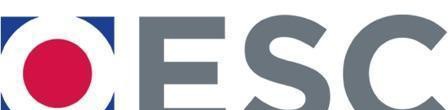 District Name:Valor Academy of OhioDistrict Address:District Contact:District IRN:Identifying Academic NeedsIdentifying Academic NeedsIdentifying Academic NeedsImpacted Students:How will schools/districts identify which students have been most impacted by the pandemic in terms of their learning progress (with a focus on the most vulnerable student populations including but not limited to disengaged students)?How will schools/districts identify which students have been most impacted by the pandemic in terms of their learning progress (with a focus on the most vulnerable student populations including but not limited to disengaged students)?Considerations:Resources (Existing and Needed)Partnerships (Local/Regional, ESC, ITC, libraries, museums, after-school programs, civic organizations, etc.)Alignment (Other District/School Plans, Wellness and Success plans, remote learning plans, improvement plans, CCIP-related plans, graduation plans, student success plans, etc.)-	Alignment with current OIP five-step processes (1-Identify Critical Needs, 2-Research and Select Evidence-Based Strategies, 3-Plan for Implementation, 4-Implement and Monitor, 5-Examine, Reflect, Adjust)Core Questions to Consider:What do students need to know?How do we know if they’ve learned it?How do we intervene for those students who have not learned it?How do extend other opportunities for those who have learned it?Considerations:Resources (Existing and Needed)Partnerships (Local/Regional, ESC, ITC, libraries, museums, after-school programs, civic organizations, etc.)Alignment (Other District/School Plans, Wellness and Success plans, remote learning plans, improvement plans, CCIP-related plans, graduation plans, student success plans, etc.)-	Alignment with current OIP five-step processes (1-Identify Critical Needs, 2-Research and Select Evidence-Based Strategies, 3-Plan for Implementation, 4-Implement and Monitor, 5-Examine, Reflect, Adjust)Core Questions to Consider:What do students need to know?How do we know if they’ve learned it?How do we intervene for those students who have not learned it?How do extend other opportunities for those who have learned it?BudgetSpring 2021Data will be collected from the following methods of data collection. Data analyzed was collected during the fall and spring of 2020-2021.NWEA Assessment Data:  Fall 2020, Spring 2021Course passing rates and course progressTargeted areas of strength and needs based on content – formative assessmentsAchieve 3000 dataIEP Goals/progress dataParent provided data and commentsDiscipline dataSOAR Intervention based on Achieve 3000 data and basic skill acquisition in Math and ELA.Retake options within the content to achieve masteryAfter school programmingSchool opened in September 2020 with all students and staff attending school 5 days a week.  Based on the student population that is being served it was the decision of school administration and alignment to the instructional model which dictated this decision.  Resources: (Existing) StrongMind Curriculum – all core subjects and electivesAchieve 300NWEA AssessmentPartnerships: (Existing) StrongMindAlignmentRemote Learning PlanOhio State StandardsCurrent budget based on current fiscal year(2020-2021)Summer 2021During the summer of 2021 we will offer a 6 week intensive summer intervention ½ program to students.  The program will be offered to all students, however, those who have struggled the most throughout the school year based on data will be encouraged to attend.The focus of the program will include Math, ELA, Science, hands on project based learning and small group intervention.  Breakfast and lunch will be provided to students.Beginning June 21, 2021.  The program will run Monday-Thursday from 8:30 – 12:30 pm.$20,0002021 - 2022Data that will be utilized:NWEA Assessment DataCourse passing rates and course progressTargeted areas of strength and needs based on content – formative assessmentsAchieve 3000 dataIEP Goals/progress dataParent provided data and commentsDiscipline dataSOAR Intervention based on Achieve 3000 data and basic skill acquisition in Math and ELA.Retake options within the content to achieve masteryAfter school programmingResources: (Existing) StrongMind Curriculum – all core subjects and electivesAchieve 300NWEA AssessmentPartnerships: (Existing) StrongMindAlignmentRemote Learning PlanOhio State StandardsAdditional para-professional support will be added to provide more intensive intervention for struggling students$70,0002022-2023Under DevelopmentApproaches to Address Academic Gap FillingApproaches to Address Academic Gap FillingApproaches to Address Academic Gap FillingApproaches & Removing/ Overcoming BarriersWhat approaches will schools/districts use to fill learning needs identified above?What steps will be taken to remove/overcome barriers that may be associated with the “Gap Filling Approaches” (transportation to tutoring, no data to track/identify specific student needs, funding concerns to support approaches, etc.)?What approaches will schools/districts use to fill learning needs identified above?What steps will be taken to remove/overcome barriers that may be associated with the “Gap Filling Approaches” (transportation to tutoring, no data to track/identify specific student needs, funding concerns to support approaches, etc.)?Considerations:Resources (Existing and Needed)Partnerships (Local/Regional, ESC, ITC, libraries, museums, after-school programs, civic organizations, etc.)Alignment (Other District/School Plans, Wellness and Success plans, remote learning plans, improvement plans, CCIP-related plans, graduation plans, student success plans, etc.)-	Alignment with current OIP five-step processes (1-Identify Critical Needs, 2-Research and Select Evidence-Based Strategies, 3-Plan for Implementation, 4-Implement and Monitor, 5-Examine, Reflect, Adjust)Core Questions to Consider:What do students need to know?How do we know if they’ve learned it?How do we intervene for those students who have not learned it?How do extend other opportunities for those who have learned it?Considerations:Resources (Existing and Needed)Partnerships (Local/Regional, ESC, ITC, libraries, museums, after-school programs, civic organizations, etc.)Alignment (Other District/School Plans, Wellness and Success plans, remote learning plans, improvement plans, CCIP-related plans, graduation plans, student success plans, etc.)-	Alignment with current OIP five-step processes (1-Identify Critical Needs, 2-Research and Select Evidence-Based Strategies, 3-Plan for Implementation, 4-Implement and Monitor, 5-Examine, Reflect, Adjust)Core Questions to Consider:What do students need to know?How do we know if they’ve learned it?How do we intervene for those students who have not learned it?How do extend other opportunities for those who have learned it?BudgetSpring 2021Data will be collected from the following methods of data collection. Data analyzed was collected during the fall and spring of 2020-2021.NWEA Assessment Data:  Fall 2020, Spring 2021Course passing rates and course progressTargeted areas of strength and needs based on content – formative assessmentsAchieve 3000 dataIEP Goals/progress dataParent provided data and commentsDiscipline dataSOAR Intervention based on Achieve 3000 data and basic skill acquisition in Math and ELA.Retake options within the content to achieve masteryAfter school programmingSchool opened in September 2020 with all students and staff attending school 5 days a week.  Based on the student population that is being served it was the decision of school administration and alignment to the instructional model which dictated this decision.  Resources: (Existing) StrongMind Curriculum – all core subjects and electivesAchieve 300NWEA AssessmentPartnerships: (Existing) StrongMindAlignmentRemote Learning PlanOhio State StandardsCurrent budget based on current fiscal year(2020-2021)Summer 2021During the summer of 2021 we will offer a 6 – 8-week intensive summer intervention ½ program to students.  The program will be offered to all students, however, those who have struggled the most throughout the school year based on data will be encouraged to attend.The focus of the program will include Math, ELA, Science, hands on project based learning and small group intervention.  Breakfast and lunch will be provided to students.$20,0002021 - 2022Data that will be utilized:NWEA Assessment DataCourse passing rates and course progressTargeted areas of strength and needs based on content – formative assessmentsAchieve 3000 dataIEP Goals/progress dataParent provided data and commentsDiscipline dataSOAR Intervention based on Achieve 3000 data and basic skill acquisition in Math and ELA.Retake options within the content to achieve masteryAfter school programmingResources: (Existing) StrongMind Curriculum – all core subjects and electivesAchieve 300NWEA AssessmentPartnerships: (Existing) StrongMindAlignmentRemote Learning PlanOhio State StandardsAdditional para-professional support will be added to provide more intensive intervention for struggling students.A modified instructional schedule will be put in place to provide additional instructional support and intervention.$70,0002022-2023Under Development	Approaches to Identify Social & Emotional Needs	Approaches to Identify Social & Emotional Needs	Approaches to Identify Social & Emotional NeedsImpacted Students:How will schools/districts identify which students have been most impacted by the pandemic in terms of their social/emotional needs (with a focus on the most vulnerable student populations including but not limited to disengaged students)?How will schools/districts identify which students have been most impacted by the pandemic in terms of their social/emotional needs (with a focus on the most vulnerable student populations including but not limited to disengaged students)?Considerations:Resources (Existing and Needed)Partnerships (Local/Regional, ESC, ITC, libraries, museums, after-school programs, civic organizations, etc.)Alignment (Other District/School Plans, Wellness and Success plans, remote learning plans, improvement plans, OIP, CCIP-related plans, graduation plans, student success plans, etc.)Considerations:Resources (Existing and Needed)Partnerships (Local/Regional, ESC, ITC, libraries, museums, after-school programs, civic organizations, etc.)Alignment (Other District/School Plans, Wellness and Success plans, remote learning plans, improvement plans, OIP, CCIP-related plans, graduation plans, student success plans, etc.)BudgetSpring 2021SEL Programming was implemented in January 2021 as part of the StrongMind curriculum.  The supplemental resources aligns to the CASEL competencies and is embedded in the curriculum.Teachers can assign, preview or create a play list to support the SEL needs of individual, small groups or whole classes of studentsThe creation of a diagnostic assessment is in development and will be ready this spring or at least Fall 2021.  The diagnostic identifies areas of understanding and areas of relative need.Additional data that can and will be utilized include is not limited to:Observations of students in the classroom.In-take documentations and information such as records from previous schools.IEP Goals/progress reportsParent provided data and commentsDiscipline Tracker dataSuspension/Expulsion dataRestraint/seclusion dataBullying dataResources: StrongMind SEL curriculumPartnerships: StrongMindAlignment: CASEL competencies-Current budget based on current fiscal year(2020-2021)Summer 2021Inclusion of SEL curriculum will be embedded in the 6 – 8 week intensive summer program that will be offered to students.2021 - 2022SEL programming will continue to be embedded daily into the instructional learning day.  As further needs are identified we will work with our StrongMind partner to address the identified needs within the SEL programming.Students with identified behavioral or academic needs will be referred to the Student Study Team.2022 - 2023Under DevelopmentApproaches to Address Social and Emotional NeedApproaches to Address Social and Emotional NeedApproaches to Address Social and Emotional NeedApproaches & Removing/ Overcoming BarriersWhat approaches will schools/districts use to address social and emotional needs identified above? What steps will be taken to remove/overcome barriers that may be associated with the social/emotional needs” (transportation to support services, no data to track/identify specific student needs, funding concerns to support approaches, etc.)?What approaches will schools/districts use to address social and emotional needs identified above? What steps will be taken to remove/overcome barriers that may be associated with the social/emotional needs” (transportation to support services, no data to track/identify specific student needs, funding concerns to support approaches, etc.)?Considerations:Resources (Existing and Needed)Partnerships (Local/Regional, ESC, ITC, libraries, museums, after-school programs, civic organizations, etc.)Alignment (Other District/School Plans, Wellness and Success plans, remote learning plans, improvement plans, CCIP-related plans, graduation plans, student success plans, etc.)Considerations:Resources (Existing and Needed)Partnerships (Local/Regional, ESC, ITC, libraries, museums, after-school programs, civic organizations, etc.)Alignment (Other District/School Plans, Wellness and Success plans, remote learning plans, improvement plans, CCIP-related plans, graduation plans, student success plans, etc.)BudgetSpring 2021SEL Programming was implemented in January 2021 as part of the StrongMind curriculum.  The supplemental resources aligns to the CASEL competencies and is embedded in the curriculum.Teachers can assign, preview or create a play list to support the SEL needs of individual, small groups or whole classes of studentsThe creation of a diagnostic assessment is in development and will be ready this spring or at least Fall 2021.  The diagnostic identifies areas of understanding and areas of relative need.Additional data that can and will be utilized include is not limited to:Observations of students in the classroom.In-take documentations and information such as records from previous schools.IEP Goals/progress reportsParent provided data and commentsDiscipline Tracker dataSuspension/Expulsion dataRestraint/seclusion dataBullying dataResources: StrongMind SEL curriculumPartnerships: StrongMindAlignment: CASEL competencies-Current budget based on current fiscal year(2020-2021)Summer 2021Inclusion of SEL curriculum will be embedded in the 6 – 8 week intensive summer program that will be offered to students.2021 - 2022SEL programming will continue to be embedded daily into the instructional learning day.  As further needs are identified we will work with our StrongMind partner to address the identified needs within the SEL programming.Students with identified behavioral or academic needs will be referred to the Student Study Team.2022-2023Under Development